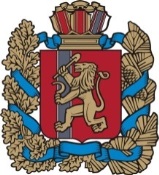 КРАСНОЯРСКИЙ КРАЙТАСЕЕВСКИЙ РАЙОНТАСЕЕВСКИЙ СЕЛЬСКИЙСОВЕТ ДЕПУТАТОВРЕШЕНИЕ27.04.2016 г.                                      с. Тасеево                                             № 9-29/5О внесении дополнений в решение Тасеевского сельского Совета депутатов от 31.10.2014 № 56-291 «О введении налога на имущество физических лиц на территории Тасеевского сельсовета»На основании Налогового кодекса Российской Федерации, Федерального закона от 06.10.2003 № 131-ФЗ «Об общих принципах организации местного самоуправления в Российской Федерации», Устава Тасеевского сельсовета Тасеевского района Красноярского края, Тасеевский сельский Совет депутатов РЕШИЛ:1. Внести в решение Тасеевского сельского Совета депутатов от 31.10.2014 № 56-291 «О введении налога на имущество физических лиц на территории Тасеевского сельсовета» (далее - Решение) следующие дополнения:- пункт 4 Решения дополнить текстом следующего содержания:«- в виде полного освобождения от уплаты налога участникам гражданской войны, Великой Отечественной войны, других боевых операций по защите СССР из числа военнослужащих, проходивших службу в воинских частях, штабах и учреждениях, входивших в состав действующей армии, и бывших партизан, а также ветеранам и инвалидам боевых действий.- в виде полного освобождения от уплаты налога гражданам, уволенным с военной службы или призывавшимся на военные сборы, выполнявшим интернациональный долг в Афганистане и других странах, в которых велись боевые действия.».2. Контроль исполнения настоящего Решения возложить на Председателя Тасеевского сельского Совета депутатов Соловьеву Лидию Анатольевну.3. Решение вступает в силу после официального опубликования в периодическом печатном издании «Ведомости Тасеевского сельсовета».